Муниципальное бюджетное общеобразовательное учреждение«Гальбштадтская средняя общеобразовательная школа«Красноармейская СОШ» - филиал МБОУ «Гальбштадтская СОШ»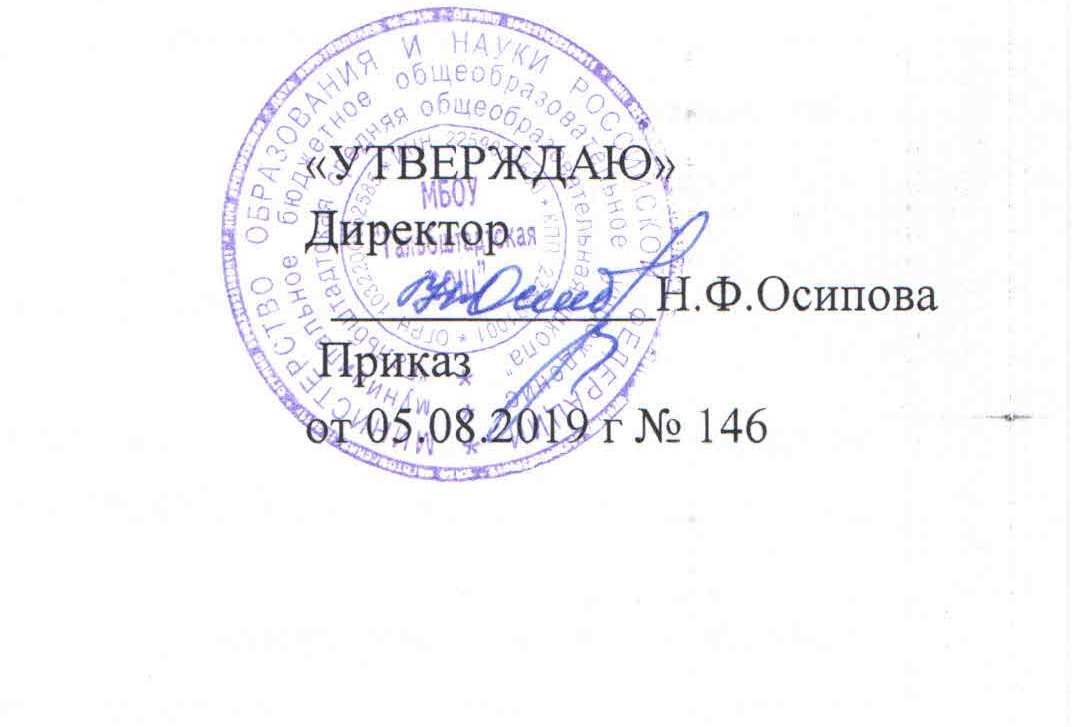 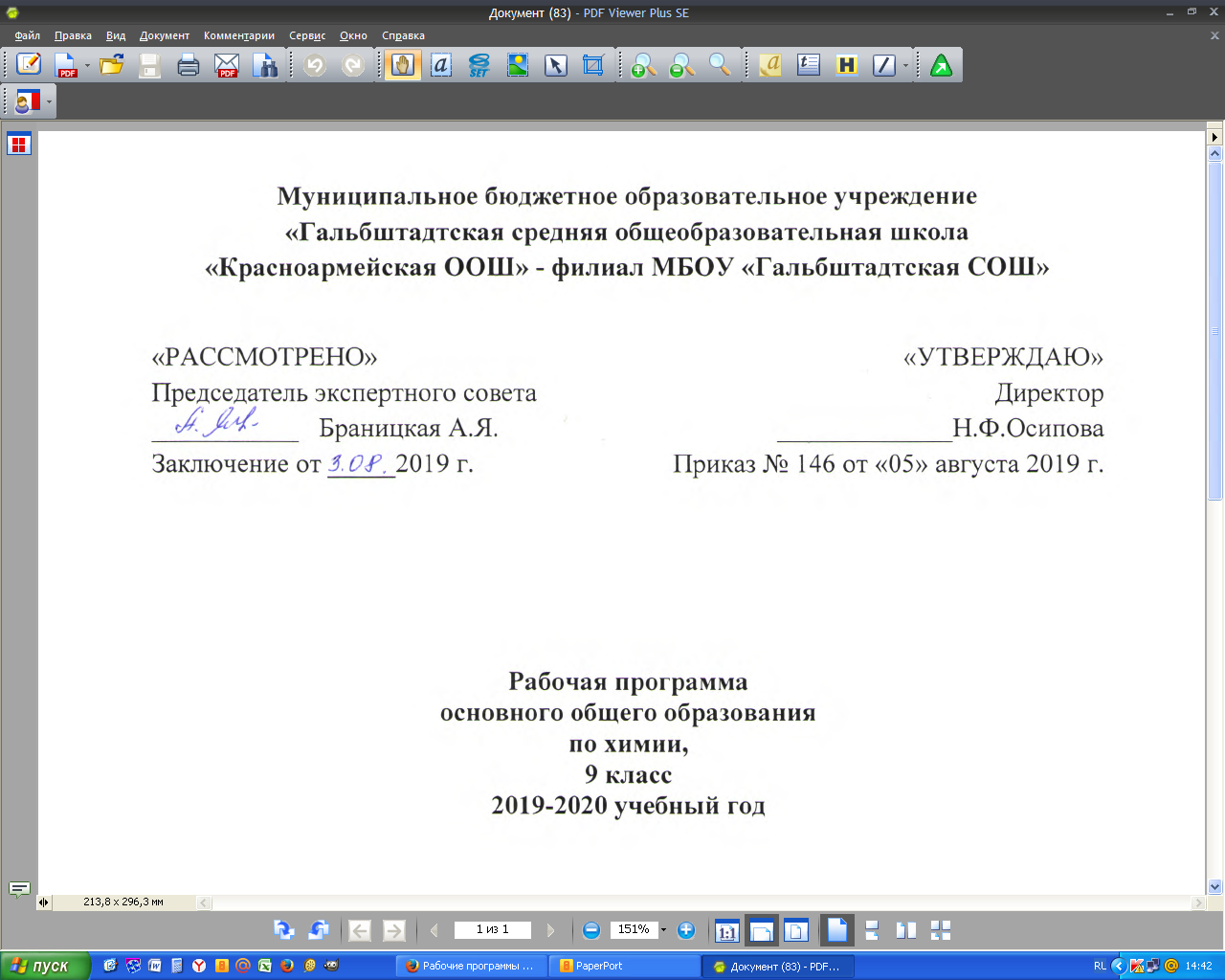 Рабочая программаосновного общего образованияпо математике, 5 класс,2019–2020 учебный годРабочая программа составлена на основе авторской программы по математикепод редакцией С. М. НикольскогоПрограмму составила 
Ноль О. Ю.,  учитель математики.п. Красноармейский, 2019Пояснительная запискаИзучение математики в 5 классе направлено на достижение следующих целей и задач:формирование представлений о математике как универсальном языке;развитие логического мышления, пространственного воображения, алгоритмической культуры;овладение математическими знаниями и умениями, необходимыми в повседневной жизни и для изучения школьных естественных дисциплин на базовом уровне;воспитание средствами математики культуры личности;понимание значимости математики для научно-технического прогресса;                             отношение к математике как к части общечеловеческой культуры через знакомство с историей её развития.Программа позволяет добиваться следующих результатов освоения образовательной программы основного общего образования:Рабочая программа учебного курса по математике для 5 класса разработана на основе: - Федеральный перечень учебников, рекомендуемых к использованию при реализации имеющих государственную аккредитацию образовательных программ начального общего, основного общего, среднего общего образования (утв. приказом Министерства образования и науки РФ от 31 марта 2014 г. № 253) с изменениями.- Основная образовательная программа (начального, основного, среднего) общего образования МБОУ «Гальбштадтская СОШ» Немецкого национального района Алтайского края (приказ от 05 августа 2019г. №146)- Учебный план (начального, основного, среднего) общего образования МБОУ «Гальбштадтская СОШ» 2019-2020 учебный год (приказ от 05 августа 2019г. №146)- Календарный учебный график МБОУ «Гальбштадтская СОШ» на 2019-2020 учебный год (приказ от 05 августа 2019г. №146) - Положение о рабочей программе учебных предметов, направленных на достижение образовательных результатов в соответствии с требованиями ФГОС и ФкГОС (утв. приказом директора от 01 августа 2018г. №193)Методические материалы Математика. Сборник рабочих программ. 5-6 классы : пособие для учителей общеобразоват. организаций / [сост. Т.А. Бурмистрова]. – М. : Просвещение, 2014С.М. Никольский. Авторская программаМ. К. Потапов Математика. Методические рекомендации. 5 класс : пособие для учителей общеобразоват. учреждений / М. К. Потапов, А. В. Шевкин. – М. : Просвещение, 2017Количество часов в год: 175Количество часов в неделю: 5 Количество контрольных работ: 9Учебно-методический комплект состоит из следующих пособий:Математика. 5 класс: учеб. для общеобразоват. организаций /   [С.М. Никольский, М.К. Потапов, Н.Н. Решетников, А.В. Шевкин]. – 6-е изд. – М. : Просвещение, 2017Математика. Методические рекомендации. 5 класс : пособие для учителей общеобразоват.учреждений / М.К. Потапов, А.В Шевкин. – М : Провещение, 2017Дополнительная литература: Задачи на смекалку. 5-6 классы : пособие для учителей общеобразоват. организаций /  И. Ф. Шарыгин, А. В. Шевкин. – М. : Просвещение, 2017Форма промежуточного контроля знаний обучающихся: контрольные работы по основным разделам курса математики, выборочное оценивание, самостоятельные работы, взаимоконтрольФорма промежуточной аттестации: итоговая контрольная работа. Согласно учебному плану на изучение математики в 5  классе выделено 5 часов в неделю – 170 часов в год. В связи с тем, что продолжительность учебного года составляет 35 недель, в рабочую программу добавлено 5 часов на обобщение и систематизацию в конце учебного года-175 ч.  Планируемые результаты освоения учебного предмета, курсапредметные:учащиеся научатся:работать с математическим текстом (структурирование, извлечение необходимой информации), точно и грамотно выражать свои мысли в устной и письменной речи, применяя математическую терминологию и символику, использовать различные языки математики (словесный, символический, графический), обосновывать суждения, проводить классификацию;владеть базовым понятийным аппаратом: иметь представление о числе, дроби,  об основных геометрических объектах (точка, прямая, ломаная, угол, многоугольник, многогранник, круг, окружность);выполнять арифметические преобразования, применять их для решения учебных математических задач и задач;пользоваться изученными математическими формулами;самостоятельно приобретать и применять знания в различных ситуациях для решения несложных практических задач, в том числе с использованием при необходимости справочных материалов, калькулятора и компьютера;пользоваться предметным указателем энциклопедий и справочников для нахождения информации;знать основные способы представления и анализа статистических данных; уметь решать задачи с помощью перебора возможных вариантов;учащиеся получат возможность научиться:выполнять арифметические преобразования выражений, применять их для решения учебных математических задач и задач, возникающих в смежных учебных предметах;применять изученные понятия, результаты и методы при решении задач из различных разделов курса, в том числе задач, не сводящихся к непосредственному применению известных алгоритмов;самостоятельно действовать в ситуации неопределённости при решении актуальных для них проблем, а также самостоятельно интерпретировать результаты решения задач с учетом ограничений, связанных с реальными свойствами рассматриваемых процессов и явлений. метапредметные:Регулятивные. Учащиеся научатся:формулировать и удерживать учебную задачу;выбирать действия в соответствии с поставленной задачей и условиями её реализации;планировать  пути достижения целей, осознанно выбирать наиболее эффективные способы решения учебных и познавательных задач;предвидеть уровень усвоения знаний, его временных характеристик;составлять план и последовательность действий;осуществлять контроль по образцу и вносить необходимые коррективы;адекватно оценивать правильность или ошибочность выполнения учебной задачи, её объективную трудность и собственные возможности её решения;сличать способ действия и его результат с заданным эталоном с целью обнаружения отклонений и отличий от эталона;учащиеся получат возможность научиться:определять последовательность промежуточных целей и соответствующих им действий с учётом  конечного результата;предвидеть возможности получения конкретного результата при решении задач;осуществлять констатирующий и прогнозирующий контроль по результату и по способу действия;выделять и формулировать то, что усвоено и, что нужно усвоить, определять качество и уровень усвоения;концентрировать волю для преодоления интеллектуальных затруднений и физических препятствий;познавательныеучащиеся научатся:самостоятельно выделять и формулировать познавательную цель;использовать общие приёмы решения задач;применять правила и пользоваться инструкциями и освоенными закономерностями;осуществлять смысловое чтение;создавать, применять и преобразовывать знаково-символические средства, модели и схемы для решения задач;самостоятельно ставить цели, выбирать и создавать алгоритмы для решения учебных математических проблем;понимать сущность алгоритмических предписаний и уметь действовать в соответствии с предложенным алгоритмом;понимать и использовать математические средства наглядности (рисунки, чертежи, схемы и др.) для иллюстрации, интерпретации, аргументации;находить в различных источниках информацию, необходимую для решения математических проблем, и представлять её в понятной форме; принимать решение в условиях неполной и избыточной, точной и вероятностной информации;учащиеся получат возможность научиться:устанавливать причинно-следственные связи; строить логические рассуждения, умозаключения (индуктивные, дедуктивные и по аналогии) и выводы;формировать учебную и общепользовательскую компетентности в области использования информационно-коммуникационных технологий (ИКТ-компетентности);видеть математическую задачу в других дисциплинах, в окружающей жизни;выдвигать гипотезы при решении учебных задач и понимать необходимость их проверки;планировать и осуществлять деятельность, направленную на решение задач исследовательского характера;выбирать наиболее рациональные и эффективные способы решения задач;интерпретировать информации (структурировать, переводить сплошной текст в таблицу, презентовать полученную информацию, в том числе с помощью ИКТ);оценивать информацию(критическая оценка, оценка достоверности);устанавливать причинно-следственные связи, выстраивать рассуждения, обобщения;коммуникативныеучащиеся научатся:организовывать учебное сотрудничество и совместную деятельность с учителем и сверстниками: определять цели, распределять функции и роли участников; взаимодействовать и находить общие способы работы; работать в группе: находить общее решение и разрешать конфликты на основе согласования позиций и учёта интересов; слушать партнёра; формулировать, аргументировать и отстаивать своё мнение;прогнозировать возникновение конфликтов при наличии разных точек зрения;разрешать конфликты на основе учёта интересов и позиций всех участников;координировать и принимать различные позиции во взаимодействии;аргументировать свою позицию и координировать её с позициями партнёров в сотрудничестве при выработке общего решения в совместной деятельности. личностные:у учащихся будут сформированы:ответственное отношение к учению;готовность и способность обучающихся к саморазвитию и самообразованию на основе мотивации к обучению и познанию;умение ясно, точно, грамотно излагать свои мысли в устной и письменной речи, понимать смысл поставленной задачи, выстраивать аргументацию, приводить примеры и контрпримеры;начальные навыки адаптации в динамично изменяющемся мире;экологическая культура: ценностное отношение к природному миру, готовность следовать нормам природоохранного, здоровьесберегающего поведения;формирование способности к эмоциональному восприятию математических объектов, задач, решений, рассуждений;умение контролировать процесс и результат учебной математической деятельности;у учащихся могут быть сформированы:первоначальные представления о математической науке как сфере человеческой деятельности, об этапах её развития, о её значимости для развития цивилизации;коммуникативная компетентность в общении и сотрудничестве со сверстниками в образовательной, учебно-исследовательской, творческой и других видах деятельности;критичность мышления, умение распознавать логически некорректные высказывания, отличать гипотезу от факта;креативность мышления, инициативы, находчивости, активности при решении арифметических задачСодержание тем учебного курсаГлава 1. Натуральные числа и нуль (46 ч)В этой главе проводится систематизация сведений о натуральных числах, полученных в начальной школе. В ней содержится не просто повторение изученного ранее материала, а его развитие, нацеленное на осознанное овладение способами выполнения арифметических действий. Учащиеся приучаются к определенному порядку изучения чисел: запись чисел, их сравнение, арифметические действия с ними, законы арифметических действий, применение этих законов, степень числа с натуральным показателем, изображение чисел на координатной прямой (для натуральных чисел этот вопрос рассмотрен в главе 2).Особое внимание уделено решению текстовых задач арифметическими способами. Ученик должен научиться осознанно решать такие задачи, сначала формулируя вопросы, а затем делая выкладки. Решение задач таким способом содействует развитию речи и мышления учащихся, учит умению рассуждать.Цели изучения главы:• научить осознанному выполнению арифметических действий над натуральными числами и применению законов для упрощения вычислений;• развить язык и логическое мышление при помощи решения текстовых задач арифметическими методами.Эта глава — фундамент всего изучения математики. Поэтому не надо жалеть времени на её изучение, надо добиться действительно осмысленного и уверенного владения четырьмя арифметическими действиями над натуральными числамиГлава 2. Измерение величин (30 ч)В этой главе повторяются и систематизируются изученные ранее элементы геометрии. Здесь же рассматривается измерение отрезков и представление натуральных чисел на координатном луче. У учащихся должны быть сформированы первые понятия о числе как о длине отрезка и об изображении чисел на координатном луче, т. е. понятие о числе как о координате точки на координатной оси.Кроме того, здесь вводятся понятия пути, времени, скорости и продолжается решение текстовых задач арифметическими способами (задачи на движение).Цели изучения главы:• систематизировать сведения о геометрических фигурах;• сформировать первые представления о числе как о длине отрезка и об изображении чисел на координатном луче;• продолжить развитие языка и логического мышления учащихся при помощи решения текстовых задач арифметическими методами.Глава 3. Делимость натуральных чисел (19 ч)В данной главе изучаются делимость натуральных чисел, признаки делимости, вводятся понятия простого числа, составного числа, разложения числа на простые множители. Этой главой завершается изучение натуральных чисел и закладываются основы вычислений с обыкновенными дробями.Здесь продолжается работа по формированию умений проводить доказательства. Особое внимание следует обратить на мотивацию доказательств, так как этот вид деятельности ещё мало знаком учащимся.Доказательство утверждений проводится на числовых примерах, но таким способом, что если заменить числа буквами, то получится общее доказательство утверждений.Цели изучения главы:• сформировать у учащихся умение проводить простые доказательные рассуждения и подготовить их к изучению обыкновенных дробей;• продолжить развитие языка и логического мышления учащихся в процессе доказательства несложных утверждений.Глава 4. Обыкновенные дроби (65 ч)В этой главе изучаются в полном объёме обыкновенные дроби по плану, намеченному в главе 1. Важно, чтобы каждый учащийся понял, что действия с обыкновенными дробями сводятся к нескольким действиям с натуральными числами. Здесь снова вводятся элементы доказательных рассуждений при изучении теоретического материала, а также решение текстовых задач арифметическими способами.Цели изучения главы:• сформировать у учащихся осознанные умения выполнять арифметические действия над обыкновенными дробями;• продолжить развитие языка и логического мышления учащихся при изучении теоретического материала и при решении текстовых задач арифметическими методами.Повторение (15 ч)Календарно - тематический план Лист внесения измененийЛист экспертизы рабочей программы учебного предмета, курсаУчебный предмет___________________________________,   ______классСоставитель программы__________________________________________Эксперт:_______________________________________________________Дата заполнения:     _______________________20__г.Выводы  эксперта:__________________________________________________________________________________________________________________________________________«РАССМОТРЕНО»Председатель экспертного совета___________Браницкая А. Я. ____Заключение от _____201__г.«УТВЕРЖДАЮ»Директор _____________Н.Ф.Осипова Приказ № ___ от «___»____________20__ г№Содержание тем учебного курсаКоличество часов1Натуральные числа и нуль46 2Измерение величин303Делимость натуральных чисел194Обыкновенные дроби655Повторение 15№ТемаКоличество часовДатаГлава 1. Натурального числа и нуль (46 ч)1Ряд натуральных чисел12,092Десятичная система записи натуральных чисел13,093Десятичная система записи натуральных чисел14,094Сравнение натуральных чисел15,095Сравнение натуральных чисел16,096Сложение. Законы сложения19,097Сложение. Законы сложения110,098Сложение. Законы сложения111,099Вычитание112,0910Вычитание113,0911Вычитание116,0912Решение текстовых задач с помощью сложения и вычитания117,0913Решение текстовых задач с помощью сложения и вычитания118,0914Умножение. Законы умножения119,0915Умножение. Законы умножения120,0916Умножение. Законы умножения123,0917Распределительный закон124,0918Распределительный закон125,0919Сложение и вычитание чисел столбиком126,0920Сложение и вычитание чисел столбиком127,0921Сложение и вычитание чисел столбиком130,0922Контрольная работа № 1 «Натуральные числа»11,1023Умножение чисел столбиком12,1024Умножение чисел столбиком13,1025Умножение чисел столбиком14,1026Степень с натуральным показателем17,1027Степень с натуральным показателем18,1028Деление нацело19,1029Деление нацело110,1030Деление нацело111,1031Решение текстовых задач с помощью умножения и деления114,1032Решение текстовых задач с помощью умножения и деления115,1033Задачи «на части»116,1034Задачи «на части»117,1035Задачи «на части»118,1036Деление с остатком121,1037Деление с остатком122,1038Деление с остатком123,1039Числовые выражения124,1040Числовые выражения125,1041Контрольная работа № 2 «Умножение и деление»15,1142Задачи на нахождение двух чисел по их сумме и разности16,1143Задачи на нахождение двух чисел по их сумме и разности17,1144Задачи на нахождение двух чисел по их сумме и разности18,1145Занимательные задачи111,1146Занимательные задачи112,11Глава 2. Измерение величин (30 ч)47Прямая. Луч. Отрезок113,1148Прямая. Луч. Отрезок114,1149Измерение отрезков115,1150Измерение отрезков118,1151Метрические единицы длины119,1152Метрические единицы длины120,1153Представление натуральных чисел на координатном луче121,1154Представление натуральных чисел на координатном луче122,1155Контрольная работа № 3 «Измерение величин»125,1156Окружность и круг. Сфера и шар126,1157Углы. Измерение углов127,1158Углы. Измерение углов128,1159Треугольники129,1160Треугольники12,1261Четырёхугольники13,1262Четырёхугольники14,1263Площадь прямоугольника. Единицы площади15,1264Площадь прямоугольника. Единицы площади16,1265Прямоугольный параллелепипед19,1266Прямоугольный параллелепипед110,1267Объём прямоугольного параллелепипеда. Единицы объёма111,1268Объём прямоугольного параллелепипеда. Единицы объёма112,1269Единицы массы113,1270Единицы времени116,1271Задачи на движение117,1272Задачи на движение118,1273Задачи на движение119,1274Контрольная работа № 4 «Углы. Прямоугольный параллелепипед»120,1275Многоугольники123,1276Занимательные задачи124,12Глава 3. Делимость натуральных чисел (19 ч)77Свойства делимости125,1278Свойства делимости126,1279Признаки делимости127,1280Признаки делимости113,0181Признаки делимости114,0182Простые и составные числа115,0183Простые и составные числа116,0184Делители натурального числа117,0185Делители натурального числа120,0186Делители натурального числа121,0187Наибольший общий делитель122,0188Наибольший общий делитель123,0189Наибольший общий делитель124,0190Наименьшее общее кратное127,0191Наименьшее общее кратное128,0192Наименьшее общее кратное129,0193Контрольная работа № 5 «Делимость натуральных чисел»130,0194Занимательные задачи131,0195Занимательные задачи13,02Глава 4. Обыкновенные дроби (65 ч)96Понятие дроби14,0297Равенство дробей15,0298Равенство дробей16,0299Равенство дробей17,02100Задачи на дроби110,02101Задачи на дроби111,02102Задачи на дроби112,02103Задачи на дроби113,02104Приведение дробей к общему знаменателю114,02105Приведение дробей к общему знаменателю117,02106Приведение дробей к общему знаменателю118,02107Приведение дробей к общему знаменателю119,02108Сравнение дробей120,02109Сравнение дробей121,02110Сравнение дробей125,02111Сложение дробей126,02112Сложение дробей127,02113Сложение дробей128,02114Законы сложения12,03115Законы сложения13,03116Законы сложения14,03117Законы сложения15,03118Вычитание дробей16,03119Вычитание дробей110,03120Вычитание дробей111,03121Вычитание дробей112,03122Контрольная работа № 6 «Вычитание и сложение дробей»113,03123Умножение дробей116,03124Умножение дробей117,03125Умножение дробей118,03126Умножение дробей119,03127Законы умножения. Распределительный закон120,03128Законы умножения. Распределительный закон130,03129Деление дробей131,03130Деление дробей11,04131Деление дробей12,04132Деление дробей13,04133Нахождение части целого и целого по его части16,04134Нахождение части целого и целого по его части17,04135Контрольная работа № 7 «Умножение и деление дробей»18,04136Задачи на совместную работу19,04137Задачи на совместную работу110,04138Задачи на совместную работу113,04139Понятие смешанной дроби114,04140Понятие смешанной дроби115,04141Понятие смешанной дроби116,04142Сложение смешанных дробей117,04143Сложение смешанных дробей120,04144Сложение смешанных дробей121,04145Вычитание смешанных дробей122,04146Вычитание смешанных дробей123,04147Вычитание смешанных дробей124,04148Умножение и деление смешанных дробей127,04149Умножение и деление смешанных дробей128,04150Умножение и деление смешанных дробей129,04151Умножение и деление смешанных дробей130,04152Умножение и деление смешанных дробей16,05153Контрольная работа № 8 «Смешанные дроби»17,05154Представление дробей на координатном луче18,05155Представление дробей на координатном луче112,05156Представление дробей на координатном луче113,05157Площадь прямоугольника. Объём прямоугольного параллелепипеда114,05158Площадь прямоугольника. Объём прямоугольного параллелепипеда115,05159Занимательные задачи118,05160Занимательные задачи119,05Повторение (10 ч)161Повторение. Натурального числа и нуль120,05162Повторение. Натурального числа и нуль120,05163Повторение. Измерение величин121,05164Повторение. Измерение величин121,05165Повторение. Измерение величин122,05166Повторение. Делимость натуральных чисел122,05167Повторение. Делимость натуральных чисел125,05168Повторение. Делимость натуральных чисел125,05169Повторение. Делимость натуральных чисел126,05170Повторение. Обыкновенные дроби126,05171Повторение. Обыкновенные дроби127,05172Повторение. Обыкновенные дроби127,05173Повторение. Обыкновенные дроби128,05174Повторение. Обыкновенные дроби128,05175Итоговая контрольная работа № 9129,05№Дата урокаТема урокаСодержание измененийОснование (причина) изменений161-16220,05Повторение. Натурального числа и нуль Повторение. Натурального числа и нульОбъединение темКалендарный учебный график МБОУ «Гальбштадтская СОШ» на 2018-2019 учебный год163-16421,05Повторение. Измерение величинПовторение. Измерение величинОбъединение темКалендарный учебный график МБОУ «Гальбштадтская СОШ» на 2018-2019 учебный год165-16622,05Повторение. Измерение величинПовторение. Делимость натуральных чиселОбъединение темКалендарный учебный график МБОУ «Гальбштадтская СОШ» на 2018-2019 учебный год167-16825,05Повторение. Делимость натуральных чиселПовторение. Делимость натуральных чиселОбъединение темКалендарный учебный график МБОУ «Гальбштадтская СОШ» на 2018-2019 учебный год169-17026,05Повторение. Делимость натуральных чиселПовторение. Обыкновенные дробиОбъединение темКалендарный учебный график МБОУ «Гальбштадтская СОШ» на 2018-2019 учебный год171-17227,05Повторение. Обыкновенные дроби Повторение. Обыкновенные дробиОбъединение темКалендарный учебный график МБОУ «Гальбштадтская СОШ» на 2018-2019 учебный год173-17428,05  1.  Повторение. Обыкновенные дроби  2.  Повторение. Обыкновенные дробиОбъединение темКалендарный учебный график МБОУ «Гальбштадтская СОШ» на 2018-2019 учебный год№Критерии и показателиВыраженность критерияесть (+),  нет (-)Комментарий эксперта(при показателе «нет») Полнота структурных компонентов рабочей программы Полнота структурных компонентов рабочей программы Полнота структурных компонентов рабочей программы Полнота структурных компонентов рабочей программы1.1Титульный лист1.2.Пояснительная записка1.3.Планируемые результаты освоения учебного предмета, курса1.4.Содержание 1.5.Календарно-тематический план1.6.Лист внесения изменений в РПКачество пояснительной записки рабочей программыКачество пояснительной записки рабочей программыКачество пояснительной записки рабочей программыКачество пояснительной записки рабочей программы2.1.Отражает полный перечень нормативных документов и материалов, на основе которых составлена рабочая программа:ФГОС НОО, ФГОС  ООО, ФкГОСосновная образовательная программа школы (целевой компонент, программа развития УУД);учебный план НОО, ООО МБОУ «Гальбштадтская СОШ»;положение о рабочей программе в школе;примерная программа по учебному предмету; авторская программа по учебному предмету для соответствующего класса.2.2.Содержит информацию о количестве часов, на которое рассчитана рабочая программа в год, неделю2.3.Указаны библиографические ссылки на все документы и материалы, на основе которых составлена рабочая программа2.4. Цели и задачи изучения предмета в соответствующем классе2.5.Убедительное обоснование в случае, когда РП содержит отступления от авторской программыКачество описания планируемых результатов освоения учебного предмета, курсаКачество описания планируемых результатов освоения учебного предмета, курсаКачество описания планируемых результатов освоения учебного предмета, курсаКачество описания планируемых результатов освоения учебного предмета, курса3.1.Планируемые результаты соотносятся с целями и задачами изучения предмета в данном классе3.2.Отражается уровневый подход к достижению планируемых результатов «учение научится», «ученик получит возможность научиться»Качество календарно-тематического планированияКачество календарно-тематического планированияКачество календарно-тематического планированияКачество календарно-тематического планирования4.1.Отражает информацию о продолжительности изучения раздела4.2.Отражает информацию о теме каждого урока, включая темы контр, лаборат., практич. работГрамотность оформления рабочей программы:  соответствие требованиям информационной грамотностиГрамотность оформления рабочей программы:  соответствие требованиям информационной грамотностиГрамотность оформления рабочей программы:  соответствие требованиям информационной грамотностиГрамотность оформления рабочей программы:  соответствие требованиям информационной грамотности5.1.Содержание разделов соответствует их назначению5.2.Текст рабочей программы структурирован5.3.Текст рабочей программы представлен технически грамотно